ACKNOWLEDGEMENT OF RECEIPT    GIFT CARD / AWARD CERTIFICATE_Employee name___________________ received the gift card / certificate award. The amount of the gift card/award certificate will be adjusted for applicable taxes and updated on my next paycheck in accordance with IRS regulations, County PPM CW‐F‐019 and Ordinance 86‐19.Date of Receipt:Amount of Gift Card/Certificate:Gift Card/Certificate Number:Gift Card Vendor:Employee Signature:Department: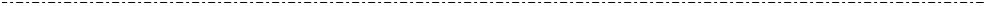 _____________________________________________Print Department Head Name_____________________________________________Department Head Signature________________________DateForward the Original and one copy to the Payroll Department